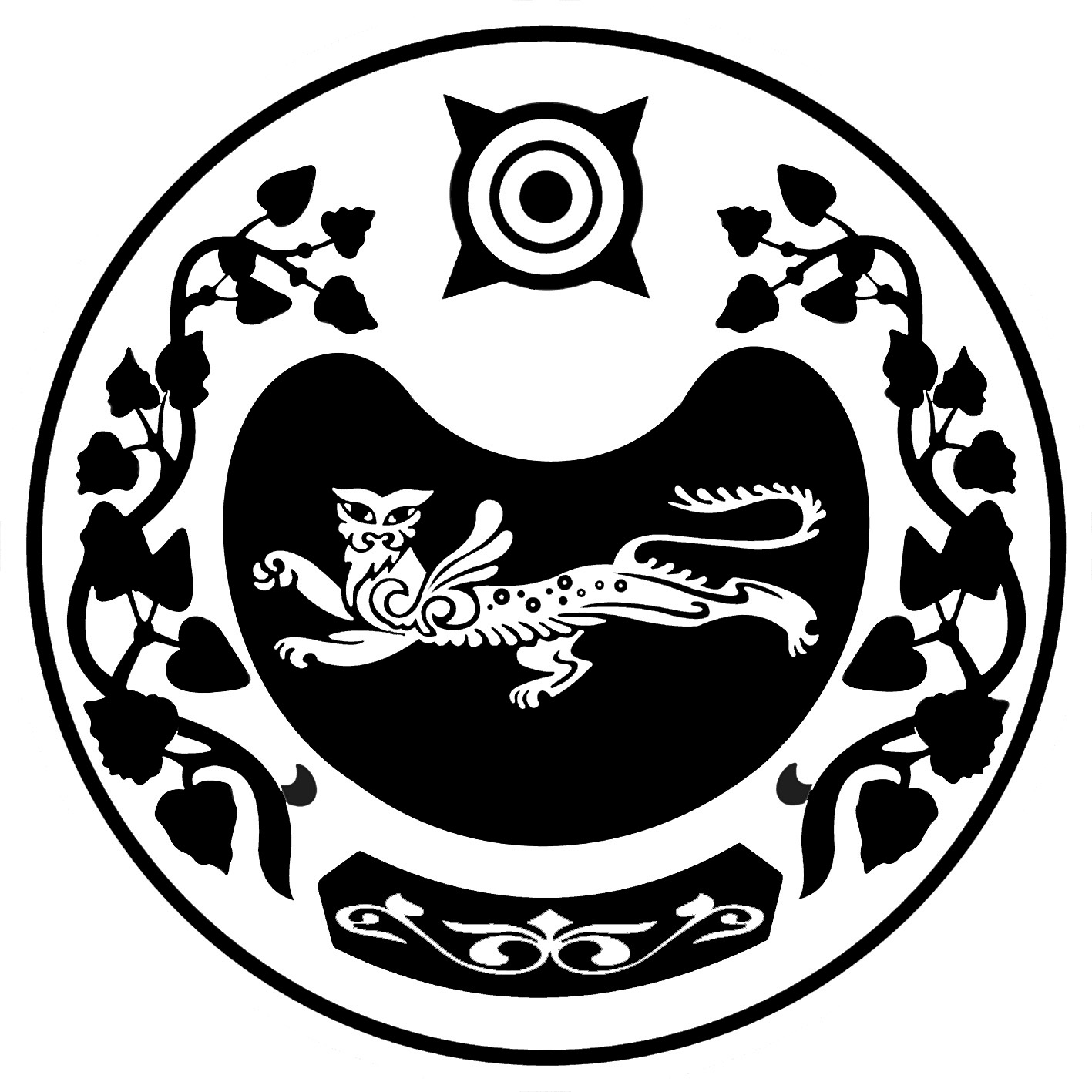 П О С Т А Н О В Л Е Н И Е  от 09.04.2024 г.          № 331 - прп Усть-АбаканВ целях приведения в соответствие действующему законодательству, в соответствии с частью 2 статьи 47 Федерального закона от 06.10.2003 № 131-ФЗ «Об общих принципах организации местного самоуправления в Российской Федерации», на основании заключения Министерства по делам юстиции и региональной безопасности Республики Хакасия от 09.10.2023 № 250-007/369 на постановление Администрации Усть-Абаканского района от 03.07.2023 № 810-п «Об утверждении Порядка обеспечения бесплатным двухразовым питанием обучающихся с ограниченными возможностями здоровья, обучение которых организовано общеобразовательными организациями Усть-Абаканского района на дому», администрация Усть-Абаканского района  ПОСТАНОВЛЯЕТ:Внести изменение в постановление администрации Усть-Абаканского района от 03.07.2023 № 810-п «Об утверждении Порядка обеспечения бесплатным двухразовым питанием обучающихся с ограниченными возможностями здоровья, обучение которых организовано общеобразовательными организациями Усть-Абаканского района на дому» (далее – Постановление).Пункт 2 Постановления изложить в следующей редакции: «Настоящее постановление вступает в силу после его официального опубликования (обнародования), но не ранее 1 сентября 2023 года.Управделами администрации Усть-Абаканского района (О.В.Лемытская) разместить настоящее постановление на официальном сайте администрации Усть-Абаканского района.Главному редактору МАУ «Редакция газеты «Усть-Абаканские известия» (И.Ю.Церковная) опубликовать настоящее постановление в газете «Усть-Абаканские известия официальные».Контроль за исполнением настоящего постановления возложить на Федорову О.А. – заместителя Главы администрации Усть-Абаканского района по социальным вопросам.И.о.Главы Усть-Абаканского района                                                  Н.А. ПотылицынаРОССИЯ ФЕДЕРАЦИЯЗЫХАКАС РЕСПУБЛИКАЗЫАFБАН ПИЛТIРIАЙМАFЫНЫН УСТАF-ПАСТААРОССИЙСКАЯ ФЕДЕРАЦИЯРЕСПУБЛИКА ХАКАСИЯАДМИНИСТРАЦИЯУСТЬ-АБАКАНСКОГО РАЙОНАО внесении изменения в постановление администрации Усть-Абаканского района от 03.07.2023 № 810-п «Об утверждении Порядка обеспечения бесплатным двухразовым питанием обучающихся с ограниченными возможностями здоровья, обучение которых организовано общеобразовательными организациями Усть-Абаканского района на дому»